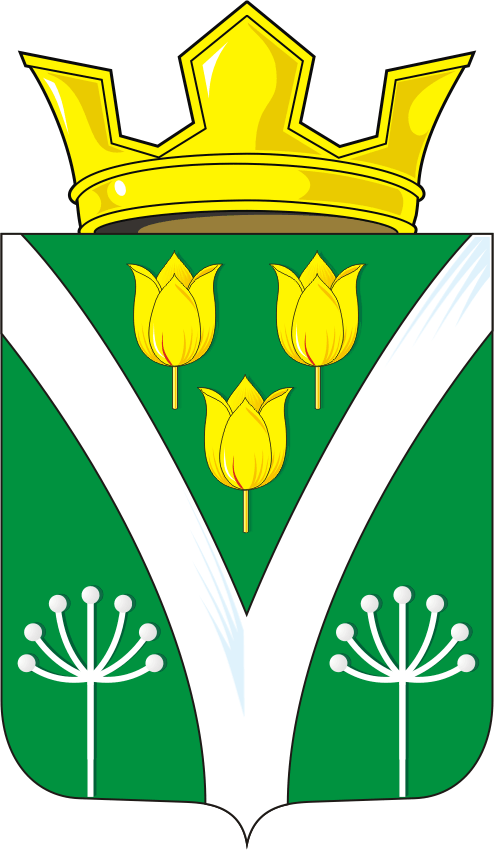 АДМИНИСТРАЦИЯ КАРАГУЗИНСКОГО СЕЛЬСОВЕТА САРАКТАШСКОГО РАЙОНА ОРЕНБУРГСКОЙ ОБЛАСТИПОСТАНОВЛЕНИЕ19.05.2023г                             с. Карагузино                                                  № 4В соответствии со статьей 31 Федерального закона от 06.10.2003 N 131-ФЗ "Об общих принципах организации местного самоуправления в Российской Федерации", пунктом 12 статьи 22 Федерального закона от 29.12.2012 N 273-ФЗ "Об образовании в Российской Федерации", статьей 19 Устава МО Карагузинский сельсовет Саракташского района, на основании заявления начальника МКУ РОО от 10.05.20233 №8271. Провести  в селе Карагузино опрос граждан, проживающих на территории села Карагузино по вопросу ликвидации МОБУ Карагузинская ООШ в форме подомового обхода.2.Определить дату и сроки опроса  с 30.05.23г. по 31.05.2023г. 3.Утвердить форму опросного листа, согласно приложению к настоящему постановлению.4.Установить минимальную численность жителей села Карагузино, участвующих в опросе - не менее 60 человек.5. Постановление вступает в силу после его подписания и подлежит размещению на официальном сайте Карагузинского сельсовета.6. Контроль за исполнением настоящего постановления оставляю за собой.Глава  Карагузинского сельсовета                          М.Г.Ишбульдина                                                                                        Приложение постановлению администрацииКарагузинский  сельсовет от 19.05.2023г. №4           Опрос   граждан по ликвидации школы в с.Карагузино№               ФИОза противподпись